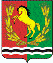 АДМИНИСТРАЦИЯМУНИЦИПАЛЬНОГО ОБРАЗОВАНИЯ ЧКАЛОВСКИЙ  СЕЛЬСОВЕТ АСЕКЕEВСКОГО  РАЙОНА  ОРЕНБУРГСКОЙ  ОБЛАСТИП О С Т А Н О В Л Е Н И Е20.06.2018                                         п.Чкаловский                                    № 38-пО внесении изменений в постановление № 34-п от 14.05.2018Руководствуясь Уставом муниципального образования Чкаловский сельсовет Асекеевского района, постановляет:1.Внести следующие изменения в   постановление № 34-п от 14.05.2018 года «О создании комиссии по осуществлению закупок в сфере оказания услуг и (или) выполнения работ по капитальному   ремонту общего имущества в многоквартирных домах на территории Чкаловского сельсовета Асекеевского района»:  1.1 Приложение № 1 к постановлению  « Состав комиссии по осуществлению закупок в сфере оказания услуг и (или) выполнения работ по капитальному ремонту общего имущества в многоквартирных домах на территории Чкаловского сельсовета Асекеевского района»  изложить в новой редакции:Адаменко Е.В. 	– и.о.главы администрации МО Чкаловский сельсовет, председатель комиссии;Коннова М.В. 	– специалист II категории администрации МО Чкаловский сельсовет, заместитель председателя комиссии;Верченко О.Н. 	– специалист 1 категории ЦБ администрации МО Чкаловский сельсовет,  секретарь комиссии;Члены комиссии:Громов Ю.В. 	– депутат совета депутатов МО Чкаловский сельсовет; Балашова Л.Н. 	– депутат совета депутатов МО Чкаловский сельсовет; Маркин В.В.	– депутат совета депутатов МО Чкаловский сельсовет; Гадыев Р.Х. – ведущий специалист архитектурно-строительного отдела администрации МО «Асекеевский район» (по согласованию);Багапов Р.А. – представитель Центра общественного контроля в сфере ЖКХ на территории Асекеевского района; - представитель министерства строительства, жилищно-коммунального и дорожного хозяйства Оренбургской области ( по согласованию);- представитель НО «Фонда модернизации жилищно-коммунального хозяйства Оренбургской области ( по согласованию); 2. Постановление вступает в силу  после  его  подписания.И.о.главы сельсовета							      Е.В. АдаменкоРазослано: членам комиссии, в дело, прокурору района. 